Схема закрепления территории на период проведения субботника «Зеленая Россия»03.09.2016г.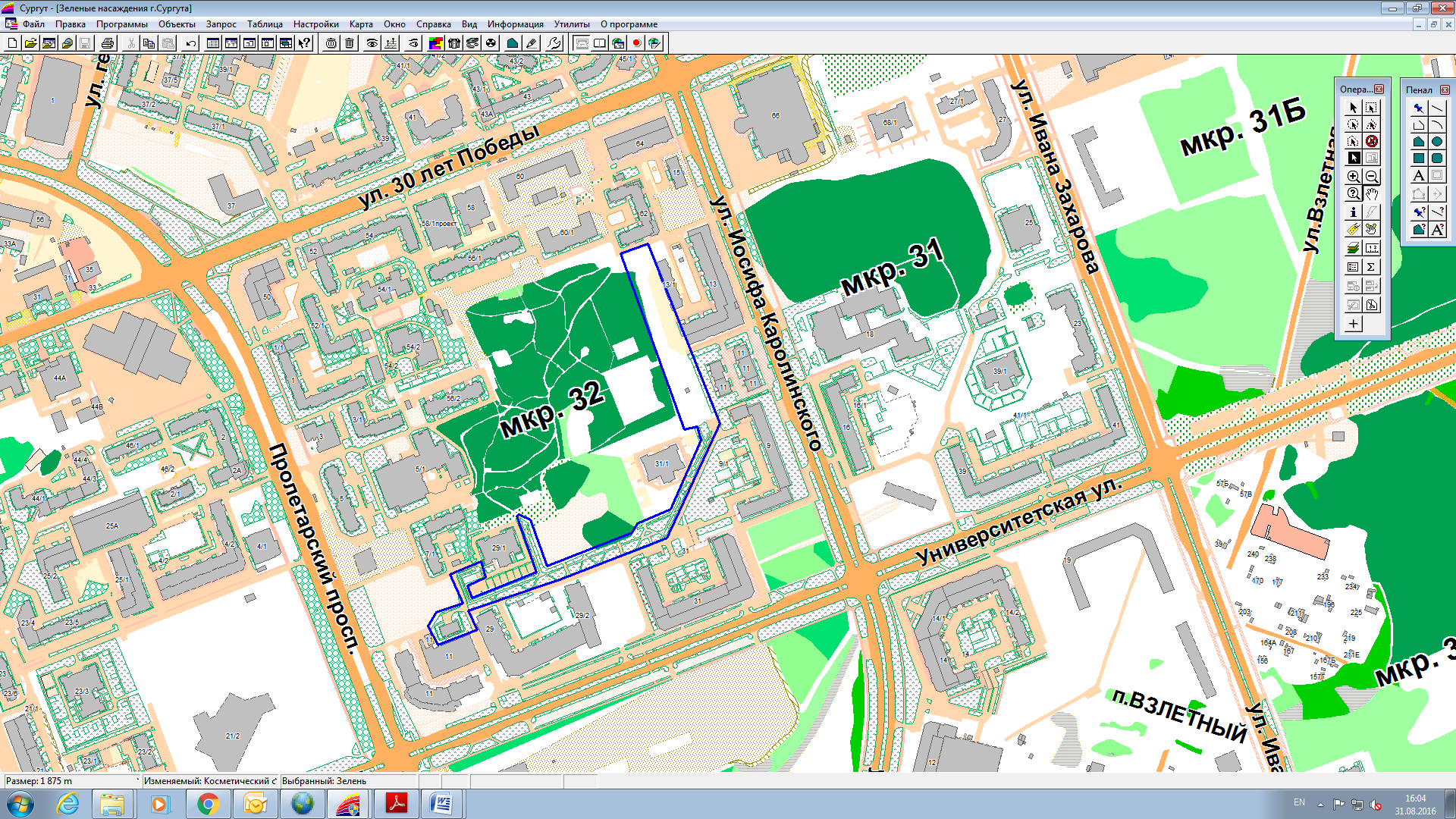 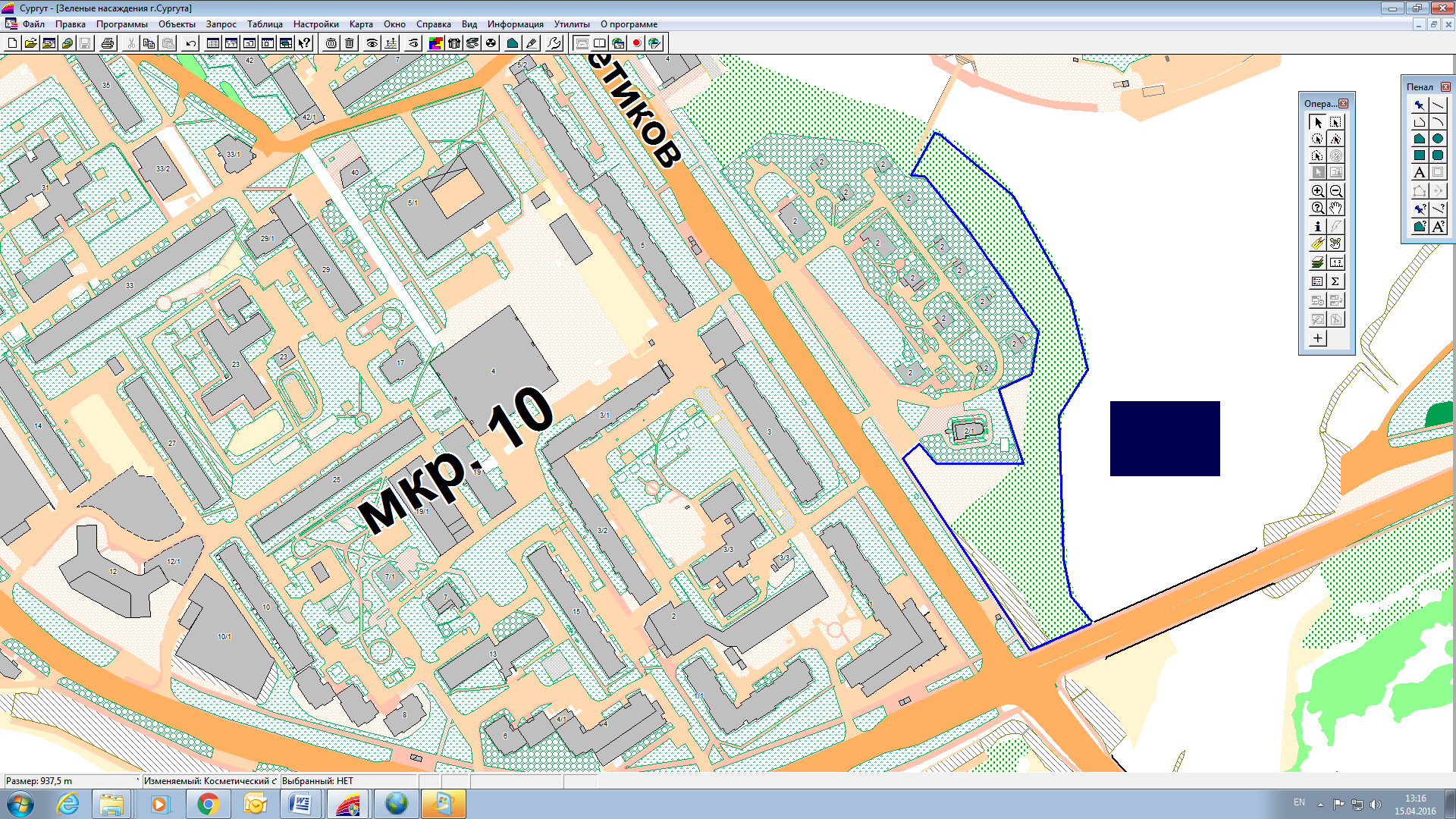 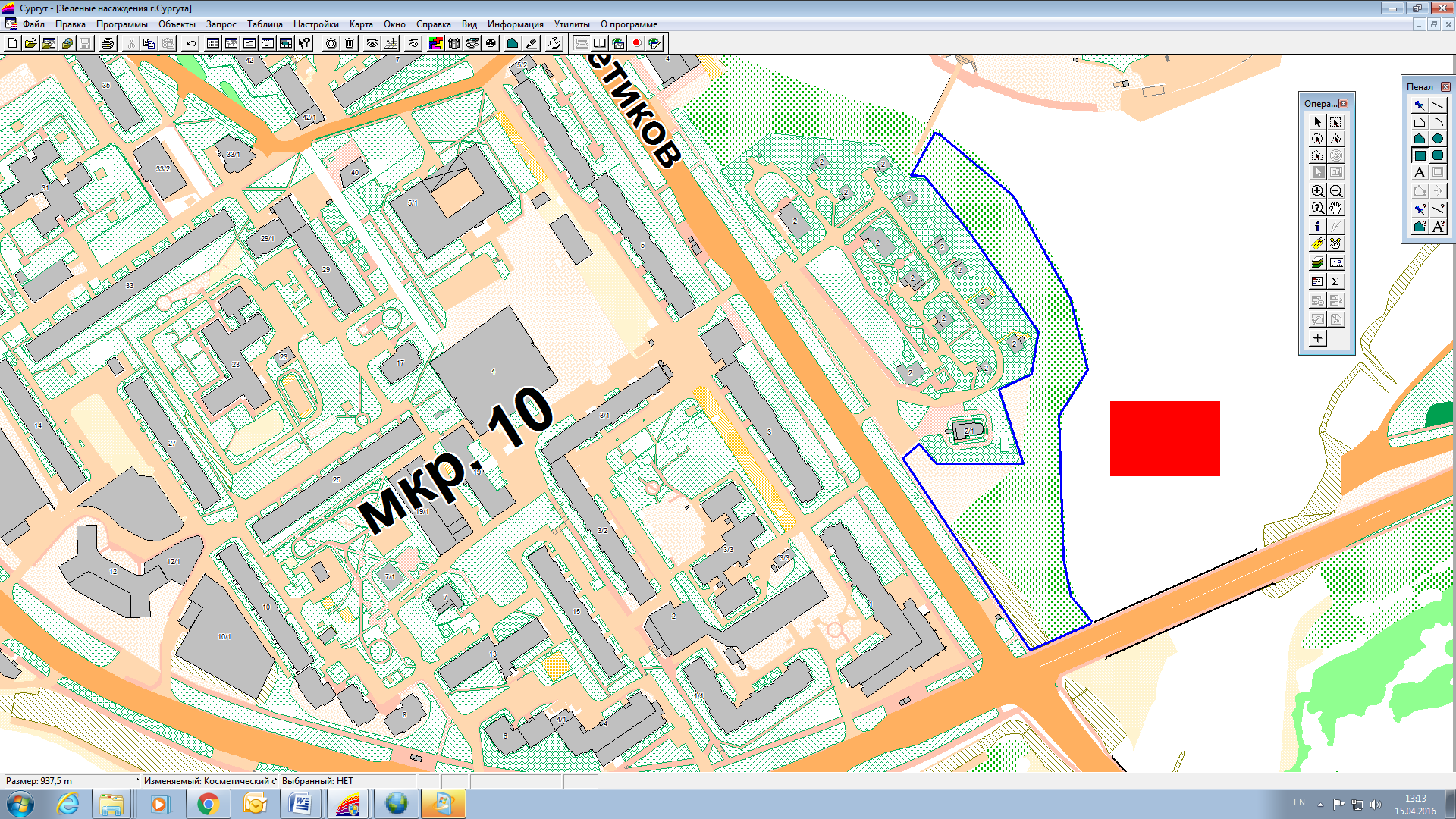 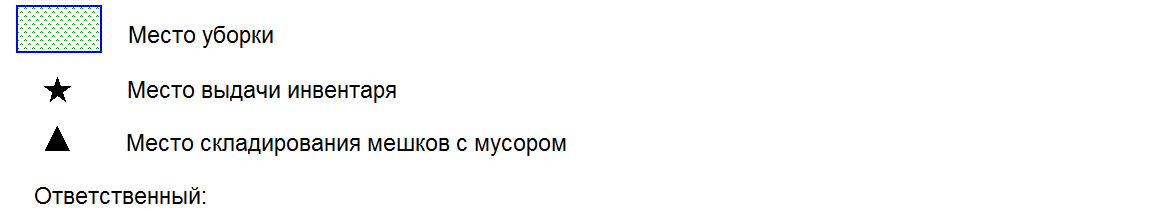                Место уборки               Место выдачи инвентаря               Место складирования мешков с мусоромОтветственный: Шевчук Владислав Анатольевич, тел. 8(922) 253-81-00Бондаренко Семен Александрович, тел. 78-05-46   Территория зеленой зоны в микрорайоне № 32.Сбор: 03.09.2016 в 10-00 по адресу: пр. Пролетарский, 11 